Publicado en Madrid el 13/09/2019 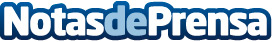 El emprendimiento de impacto social llega a South Summit de la mano de UnLtd SpainSouth Summit reunirá, del 2 al 4 de octubre, a las startups más disruptivas con corporaciones e inversores de todo el mundo. El encuentro, que tendrá lugar en La Nave de Madrid, incorpora el emprendimiento de impacto social en su programa con la colaboración de
UnLtd SpainDatos de contacto:ANA91 411 58 68Nota de prensa publicada en: https://www.notasdeprensa.es/el-emprendimiento-de-impacto-social-llega-a Categorias: Marketing Sociedad Emprendedores http://www.notasdeprensa.es